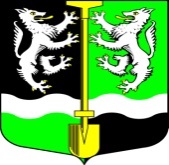 СОВЕТ  ДЕПУТАТОВМУНИЦИПАЛЬНОГО ОБРАЗОВАНИЯ                                      СЕЛИВАНОВСКОЕ СЕЛЬСКОЕ ПОСЕЛЕНИЕВОЛХОВСКОГО МУНИЦИПАЛЬНОГО РАЙОНАЛЕНИНГРАДСКОЙ ОБЛАСТИЧЕТВЕРТОГО СОЗЫВАРЕШЕНИЕ  от 15 ноября 2022 года                                                                           № 140 Об установлении земельного налога на территории муниципального образования Селивановское сельское поселение Волховского муниципального района Ленинградской области на 2023 годВ соответствии с Федеральным законом от 06.10.2003 года № 131-ФЗ "Об общих принципах организации местного самоуправления в Российской Федерации", Налоговым кодексом Российской Федерации и Уставом муниципального образования Селивановское сельское поселение, Совет депутатов муниципального образования Селивановское сельское поселение Волховского  муниципального района   Ленинградской области,РЕШИЛ:1.Установить на территории муниципального образования Селивановское сельское поселение Волховского  муниципального  района  Ленинградской области земельный налог на 2023 год в соответствии с главой 31 Налогового кодекса РФ.2.Установить налоговые ставки в следующих размерах:1) 0,3 процента от кадастровой стоимости в отношении земельных участков:-отнесенных к землям сельскохозяйственного назначения или к землям в составе зон сельскохозяйственного использования в населенных пунктах и используемых для сельскохозяйственного производства;-занятых жилищным фондом и объектами инженерной инфраструктуры жилищно-коммунального комплекса (за исключением доли в праве на земельный участок, приходящейся на объект, не относящийся к жилищному фонду и к объектам инженерной инфраструктуры жилищно-коммунального комплекса) или приобретенных (предоставленных) для жилищного строительства (за исключением земельных участков, приобретенных (предоставленных) для индивидуального жилищного строительства;-приобретенных (предоставленных) для ведения личного подсобного хозяйства, садоводства или огородничества, а также  дачного  хозяйства;-ограниченных в обороте в соответствии с законодательством Российской Федерации, предоставленных для обеспечения обороны, безопасности и таможенных нужд;2) 1,5 процента от кадастровой стоимости в отношении прочих земельных участков (в том  числе   земельных участков, отнесенных  к  землям  сельскохозяйственного назначения  или   землям   в составе  зон    сельскохозяйственного использования в населенных  пунктах и не  используемых  для   сельскохозяйственного производства).3.В соответствии с п. 2 статьи 387 Налогового кодекса РФ установить налоговые льготы следующим категориям налогоплательщиков:1) В размере 100 процентов бюджетным учреждениям на территории МО Селивановское сельское поселение.2)В размере 100 процентов физическим лицам, имеющим 3 и более несовершеннолетних детей в отношении одного земельного участка в размере не более 1200 квадратных метров, расположенного на территории МО Селивановское  сельское поселение и не используемого в предпринимательской деятельности.4.Признать отчетными периодами для налогоплательщиков-юридических лиц первый квартал, второй квартал и третий квартал календарного года.5.Налог подлежит уплате налогоплательщиками - юридическими лицами  и физическими лица в сроки, установленные п. 1 ст. 397 Налогового кодекса Российской Федерации.Налог подлежит уплате налогоплательщиками-организациями в срок не позднее 1 марта года, следующего за истекшим налоговым периодом. Авансовые платежи по налогу подлежат уплате налогоплательщиками-организациями в срок не позднее последнего числа месяца, следующего за истекшим отчетным периодом.Налог подлежит уплате налогоплательщиками - физическими лицами в срок не позднее 1 декабря года, следующего за истекшим налоговым периодом.6.Считать утратившим силу с 1 января 2023 года Решение Совета депутатов муниципального образования Селивановское  сельское поселение № 96 от 23.11.2021 года7.Настоящее решение подлежит официальному опубликованию в газете «Волховские огни» и размещению на официальном сайте МО Селивановское сельское поселение в сети «Интернет».8.Настоящее решение вступает в силу с 1 января 2023 года, но не ранее чем по истечении одного месяца со дня его официального опубликования в средствах массовой информации и не ранее 1-го числа очередного налогового периода по данному налогу.Глава муниципального образования Селивановское сельское поселение                                                 Н.И.Петров